QUYẾT ĐỊNHV/v Ban hành quy trình phòng đọc, phòng mượn của Thư viện Trường Đại học Kinh tế & Quản trị kinh doanh HIỆU TRƯỞNG TRƯỜNG ĐẠI HỌC KINH TẾ & QUẢN TRỊ KINH DOANH	Căn cứ Nghị định số 31/CP ngày 04 tháng 04 năm 1994 của Chính phủ về việc thành lập Đại học Thái Nguyên;	Căn cứ Thông tư 08/2014 – BGDĐT ngày 20/3/2014 của Bộ Giáo dục và đào tạo về việc ban hành Quy chế tổ chức và hoạt động của đại học vùng và các cơ sở giáo dục đại học thành viên;	Căn cứ Quyết định số 2424/QĐ-ĐHTN ngày 22/10/2015 của Giám đốc ĐH Thái Nguyên về việc quy định quyền hạn của ĐH Thái Nguyên và các cơ sở giáo dục Đại học thành viên và các đơn vị trực thuộc;Căn cứ Quyết định số 136/2004/QĐ-TTg ngày 02 tháng 8 năm 2004 của Chính phủ về việc thành lập Trường Đại học Kinh tế & Quản trị kinh doanh thuộc Đại học Thái Nguyên; Căn cứ quyết định số 276/2012/QĐ-ĐHTN ngày 3 tháng 4 năm 2012 của Giám đốc Đại học Thái Nguyên về việc thành lập Trung tâm Thông tin -Thư viện;Xét đề nghị của Giám đốc Trung tâm Thông tin -Thư viện.QUYẾT ĐỊNHĐiều 1. Ban hành kèm theo Quyết định này Quy trình phòng đọc, phòng mượn của Thư viện trường Đại học Kinh tế & Quản trị kinh doanh.Điều 2. Quyết định này có hiệu lực kể từ ngày ký.Điều 3. Giám đốc Trung tâm Thông tin - Thư viện, các đơn vị liên quan và độc giả chịu trách nhiệm thi hành quyết định này. QUY TRÌNH PHÒNG ĐỌC CỦA THƯ VIỆNTRƯỜNG ĐẠI HỌC KINH TẾ & QUẢN TRỊ KINH DOANH(Ban hành kèm theo Quyết định số:103 /QĐ-ĐHKT&QTKD-TTTV  ngày  24  tháng  01  năm 2017của Hiệu trưởng Trường Đại học KT&QTKD)	1. Hình thức phục vụ: Kho mở tại phòng đọc	2. Mục đíchXây dựng quy trình phục vụ tại phòng đọc (theo mô hình kho mở) nhằm mục đích giúp cho CBTV và độc giả nắm bắt rõ ràng các bước thực hiện khi đến phòng đọc tại thư viện. Nhằm nâng cao hiệu quả phục vụ của bộ phận thư viện.	3. Phạm vi áp dụng	Tất cả các cán bộ, giáo viên, học viên cao học, sinh viên trong toàn trường mượn tài liệu đọc  tại chỗ.	4. Các từ viết tắt	5. Tài liệu tham khảoVăn bản quy định về chức năng, nhiệm vụ của Trung tâm TT-TVNội quy Thư viện, Quy định quản lý và sử dụng Thư viện6. Quy trình phòng đọc (Theo sơ đồ)QUY TRÌNH PHÒNG MƯỢN CỦA THƯ VIỆNTRƯỜNG ĐẠI HỌC KINH TẾ & QUẢN TRỊ KINH DOANH(Ban hành kèm theo Quyết định số:103 /QĐ-ĐHKT&QTKD-TTTV  ngày  24 tháng 01  năm 2017của Hiệu trưởng Trường Đại học KT&QTKD)1. Mục đích: Quy định lưu thông tài liệu tại phòng mượn giúp cho việc lưu thông tài liệu được hiệu quả và tạo điều kiện thuận lợi cho độc giả tiếp cận nguồn tài liệu phục vụ cho công tác học tập nghiên cứu giảng dậy tốt hơn và theo đúng quy trình lưu thông tại phòng mượn. 2. Phạm vi: Tất cả các cán bộ, giáo viên, học viên cao học, sinh viên trong toàn trường.3.Tài liệu tham khảo: Nội quy Thư viện, Quy định quản lý và sử dụng Thư viện4. Định nghĩa: Quy trình lưu thông tài liệu là quá trình mượn trả và gia hạn tài liệu của bạn đọc khi sử dụng tài liệu trong Thư viện.5. Quy trình phòng mượnQuy trình mượn tài liệu:QQuy trình trả tài liệuQuy trình hạn tài liệuĐẠI HỌC THÁI NGUYÊNTRƯỜNG ĐẠI HỌC KINH TẾ & QTKDSố: 103 /QĐ-ĐHKT&QTKD-TTTVCỘNG HOÀ XÃ HỘI CHỦ NGHĨA VIỆT NAMĐộc lập - Tự do - Hạnh  phúc              Thái Nguyên, ngày  24 tháng 01  năm 2017Nơi nhận:- BGH ( chỉ đạo);- Như điều 3 (thực hiện);- Lưu VT,TTTV.HIỆU TRƯỞNGGS.TS. Đặng Văn Minh- CBTV: Cán bộ thư viện- TV: Thư viện - SV: Sinh viên- CB: Cán bộ- GV: Giảng viên- TL: Tài liệu- DM: Danh mục- HD: Hướng dẫn- ĐKCB: Số đăng ký cá biệt Người thực hiệnCông việcCách thực hiệnBạn đọcXuất trình thẻ SV/CB/GVCán bộ thư việnKiểm tra tính hợp lệ của thẻ SV/CB/GV, ghi thông tin bạn đọc vào sổ nhật ký phòng đọc.Bạn đọcCất cặp sách, tư trang cá nhân tại tủ gửi đồ, khóa tủ và giữ chìa khóa tủ. Nếu mang theo tài liệu cá nhân vào thì trình thủ thư.Bạn đọcBạn đọc tra cứu tài liệu trong cuốn danh mục tại TV để tìm ra chỉ số ĐKCB của tài liệu để xác định vị trí cuốn tài liệu trên giá.Bạn đọcBạn đọc vào kho lựa chọn tài liệuBạn đọcBạn đọc có 02 đối tượng:- Bạn đọc tự học, tự nghiên cứu hoặc thảo luận nhóm.- Sau khi lựa chọn được tài liệu, bạn đọc về chỗ ngồi nghiên cứu, học tập. Bạn đọc chỉ lấy tối đa 2 cuốn/1 lần sử dụng.Cán bộ thư việnSau khi đọc xong TL có thể có 3 trường hợp sau:- Không có nhu cầu đọc.- Có nhu cầu đọc TL khác- Cần sao chụp TL: Ra đăng ký với thủ thư, sau đó thủ thư chuyển sang phòng photo.Bạn đọcTrả lại TL (nếu không đọc tiếp)- Vào kho tìm TL (nếu còn có nhu cầu đọc TL).- CBTV hướng dẫn sao chụp TL.Bạn đọcSau khi đọc xong tài liệu bạn đọc cất TL lên giá sách, không mang TL ra ngoài phòng đọc.Bạn đọc- Sinh lấy lại túi sách, trả lại chìa khóa tủ, nhận lại thẻ bạn đọcCán bộ thư việnKiểm tra, sắp xếp TL trả lại đúng vị trí trên giá sách để phục vụ tiếp theo.      HIỆU TRƯỞNG(đã ký)       GS.TS. Đặng Văn MinhNgười thực hiệnMô tả công việcCách thực hiện-Khi đến thư viện độc giả xuất trình thẻ sinh viên, cán bộ giáo viên, thẻ học viên đưa cho cán bộ Thư viện- Nhận phiếu yêu cầu ghi  đầy đủ các thông tin trên phiếu yêu cầu nộp phiếu yêu cầu cho cán bộ thư viện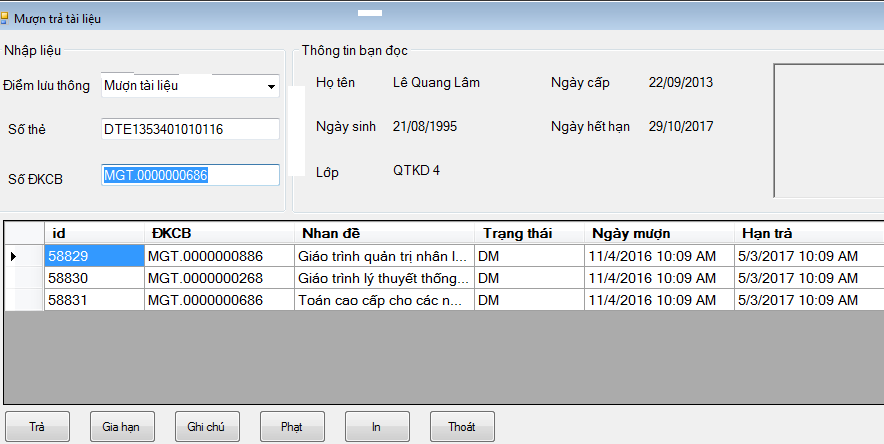 - Nhận thẻ độc giả, kiểm tra thẻ nhập mã thẻ vào phần mềm Elip - Nhận phiếu yêu cầu, tìm sách trong kho mượn theo phiếu yêu cầu - Kiểm tra sách (đánh dấu ghi chú hiện trạng sách khi cần). - Nhập mã đăng ký cá biệt sách vào phần mềm Elip.Trả thẻ độc giả, giao tài liệu cho độc giả, báo số lượng sách và thời hạn mượn sách theo quy định của Thư viện là 1 kỳ học, kết thúc kỳ học trả sách cho Thư việnNgười thực hiệnMô tả công việcCách thực hiện- Mang sách đến quầy lưu thông.- Trình sách, thẻ cho cán bộ Thư viện- Kiểm tra xem sách có bị bôi bẩn bị rách, bị viết vào sách hay không. Nếu sách do độc giả làm hỏng, độc giả phải bồi thường theo quy định chung của Thư viện - Nhập thẻ vào phần mềm Elip- Kiểm tra thông tin của độc giả trên thẻ và thông tin sách xem có đúng với thông tin trên phần mềm Elip.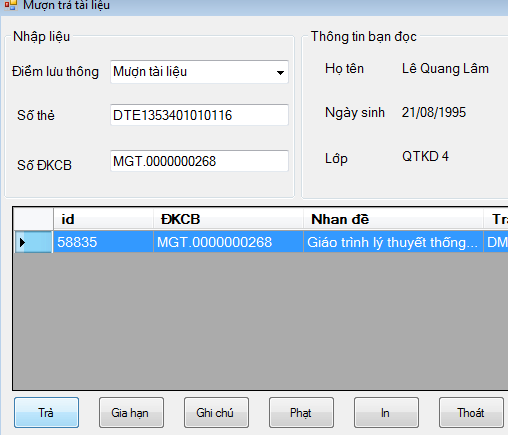 - Nhắc nhở độc giả số sách còn lại và hạn trả.- Trường hợp độc giả vi phạm, đền bù theo quy định của nhà trường.- Độc giả nhận lại thẻ và tiến hành hoàn tất thủ tục trả sách, nộp phạt nếu vi phạmNgười thực hiệnCông việcCách thức thực hiện - Độc giả trình thẻ và sách cho cán bộ thư viện xin gia hạn mượn- Cán bộ thư viện kiểm tra thẻ, sách. - Tiến hành gia hạn sách cho độc giả- Nhắc độc giả thời gian trả sáchĐộc giả nhận lại thẻ, kiểm tra thẻ và sách trước khi rời Thư việnHIỆU TRƯỞNG(đã ký)GS.TS. Đặng Văn Minh